3D Painting			Art History Inspiration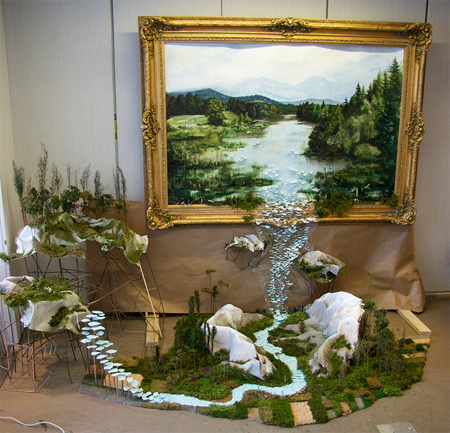 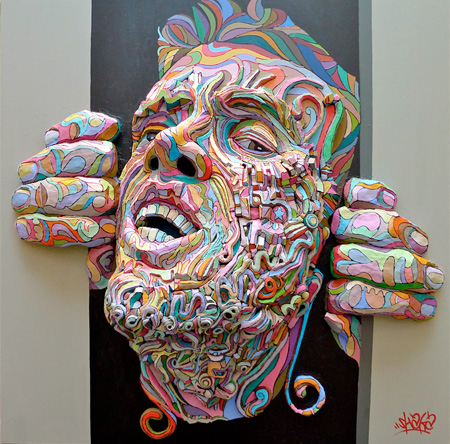 Gregory Euclide				ShakaResearch a famous artist or art history style. Chose one of their artworks to replicate or use as an inspiration, and make your own composition. If the artist’s artwork is 299 years old or newer you must crop the artwork and may only use 25% of the original composition (copy write laws). 	Using assemblage construction, with cardboard and paper, you will create a three dimensional painting. You may use other materials to glue onto the surface to help with texture and creating actual space. The sculpture can either be a low relief or be much more sculpted into space.Sculpture must be at least 8 inches by 10 inches for the base. And at least 3 inches wide (the relief sticking out of the painting).You must write down:Artists Name: ___________________________________________________________Date born/died: _________________________________________________________Nationality: (where they are from) __________________________________________Type of Medium Used: ___________________________________________________Title of Artwork chosen for reference: _______________________________________Date chosen artwork was made: ____________________________________________Written assessment worth -10 points total if not completed: (must be in complete sentences)Write one strength about your project: (something you were successful or good at) Write something you could improve on or would change about your project: Write something you learned while completing this project: Sculpture/Ceramics  Project Assessment Rubric- Mrs. Tucker Gravatt